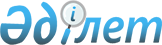 О внесении изменения и дополнений в приказ Министра сельского хозяйства Республики Казахстан от 31 марта 2015 года № 19-3/297 "Об утверждении Перечня особо важных групповых и локальных систем водоснабжения, являющихся безальтернативными источниками водоснабжения"Приказ Заместителя Премьер-Министра Республики Казахстан - Министра сельского хозяйства Республики Казахстан от 18 июля 2017 года № 299. Зарегистрирован в Министерстве юстиции Республики Казахстан 24 августа 2017 года № 15545.
      ПРИКАЗЫВАЮ:
      1. Внести в приказ Министра сельского хозяйства Республики Казахстан от 31 марта 2015 года №19-3/297 "Об утверждении Перечня особо важных групповых и локальных систем водоснабжения, являющихся безальтернативными источниками водоснабжения" (зарегистрированный в Реестре государственной регистрации нормативных правовых актов № 11332, опубликованный 15 июля 2015 года в информационно-правовой системе "Әділет") следующие изменение и дополнения:
      в Перечне особо важных групповых и локальных систем водоснабжения, являющихся безальтернативными источниками водоснабжения, утвержденном указанным приказом:
      дополнить строкой, порядковый номер 25-1, следующего содержания:
      "
      ";
      строку, порядковый номер 163, изложить в следующей редакции: 
      "
      ";
      дополнить строками, порядковые номера 163-1, 163-2, 163-3, 163-4, 163-5, 163-6, 163-7, 163-8, 163-9, следующего содержания: 
      "
      ".
      2. Комитету по водным ресурсам Министерства сельского хозяйства Республики Казахстан в установленном законодательством порядке обеспечить:
      1) государственную регистрацию настоящего приказа в Министерстве юстиции Республики Казахстан;
      2) в течение десяти календарных дней со дня государственной регистрации настоящего приказа направление его копии в бумажном и электронном виде на казахском и русском языках в Республиканское государственное предприятие на праве хозяйственного ведения "Республиканский центр правовой информации" для официального опубликования и включения в Эталонный контрольный банк нормативных правовых актов Республики Казахстан;
      3) в течение десяти календарных дней после государственной регистрации настоящего приказа направление его копии на официальное опубликование в периодические печатные издания;
      4) размещение настоящего приказа на интернет-ресурсе Министерства сельского хозяйства Республики Казахстан. 
      3. Настоящий приказ вводится в действие по истечении десяти календарных дней после дня его первого официального опубликования.
      "СОГЛАСОВАН"
Министр по инвестициям и развитию
Республики Казахстан
________________Ж. Касымбек
      "СОГЛАСОВАН"
Министр финансов
Республики Казахстан
______________Б. Султанов
" "                       2017 года
      "СОГЛАСОВАН"
Министр энергетики
Республики Казахстан
______________К. Бозумбаев
" "                        2017 года
					© 2012. РГП на ПХВ «Институт законодательства и правовой информации Республики Казахстан» Министерства юстиции Республики Казахстан
				
25-1.
Терсаканский групповой водопровод
163.
Локальный водопровод "Агадырь"
163-1.
Локальный водопровод "Донгал"
163-2.
Локальный водопровод "Тагалы"
163-3.
Локальный водопровод "Дарья"
163-4.
Локальный водопровод "Сейфулина (с.Жарык)"
163-5.
Локальный водопровод "Босага"
163-6.
Локальный водопровод "Карамурын"
163-7.
Локальный водопровод "ЛПЗ-811км (с.Байгара)"
163-8.
Локальный водопровод "Киик"
163-9.
Локальный водопровод "с.Мойынты"
      Заместитель Премьер-Министра
Республики Казахстан –
Министр сельского хозяйства
Республики Казахстан

А. Мырзахметов
